Farwell Dam Removal -Sabattus RiverTechnical SpecificationsSeptember 2023 (Progress Submittal)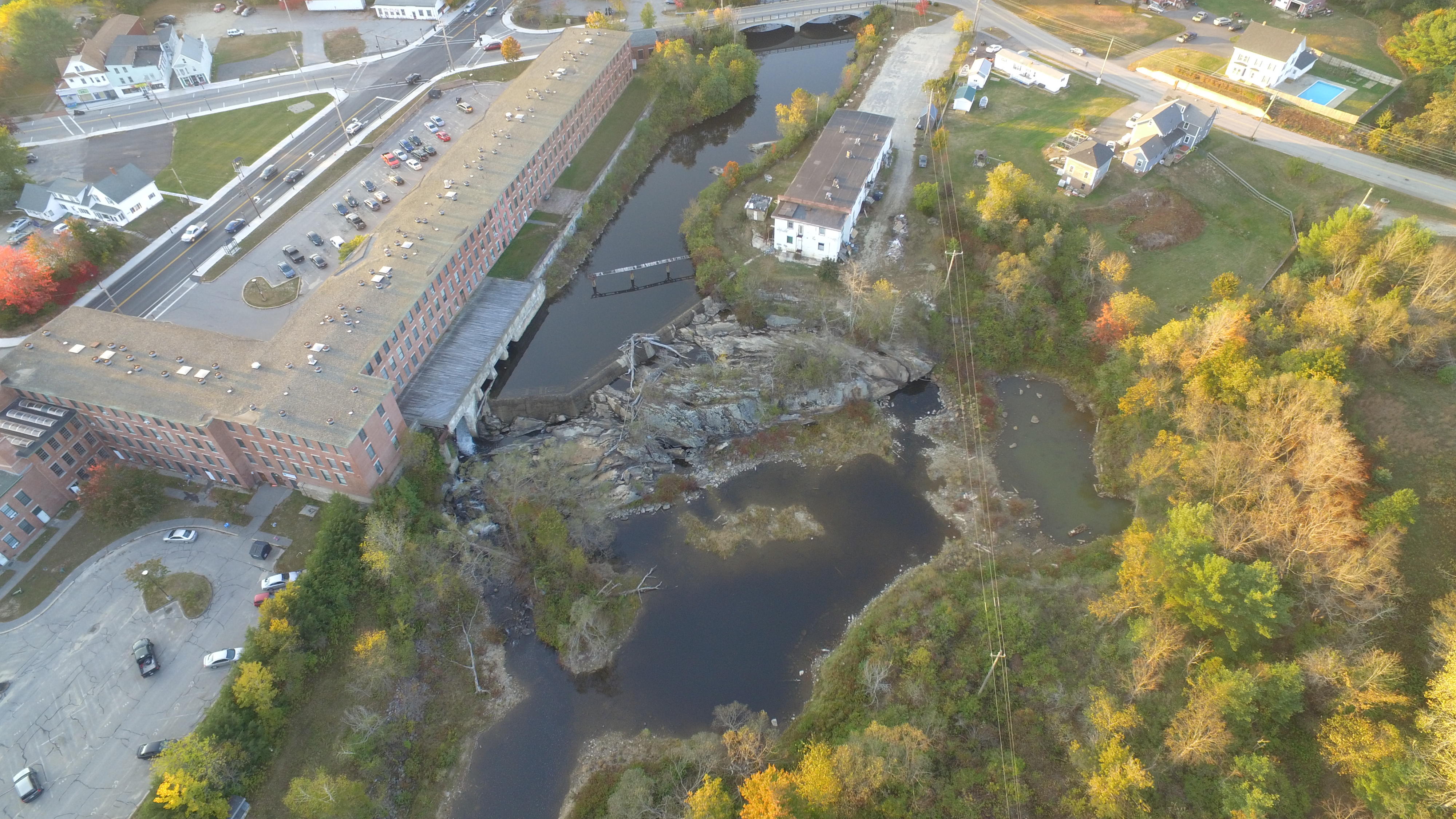 Prepared for:			Maine Department of Marine Resources32 Blossom LaneAugusta, ME 04330Prepared by: Inter-FluveP.O. Box 236Damariscotta, ME 04543Table of Contents01 71 13	MOBILIZATION AND DEMOBILIZATION02 41 00	STRUCTURE DEMOLITION31 23 00	EARTHWORK31 25 00	EROSION, POLLUTION, AND WATER CONTROL31 36 00	STREAMBANK CONSTRUCTION31 37 00	CHANNEL BED CONSTRUCTION32 90 00	SITE PLANTINGS